Α Ι Τ Η Σ ΗΠΡΟΣΑΘΛΗΤΙΚΗ ΕΝΩΣΗ ΑΣΤΥΝΟΜΙΚΩΝ ΕΛΛΑΔΟΣΜΕΣΟΓΕΙΩΝ 96, ΑΘΗΝΑΤΗΛ. & ΦΑΞ : 210-7782311Web site: www.aeae.gre-mail: helathpo@otenet.gr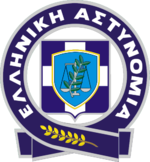 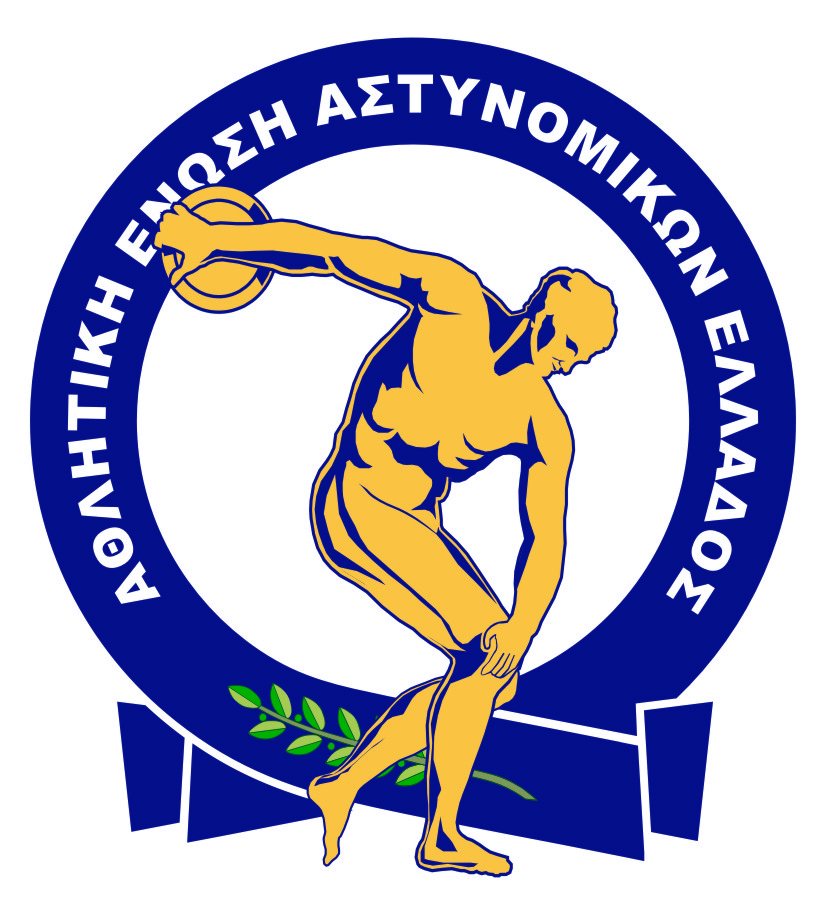 Α.Μ.Α.Ε.:__________________________________  (Συμπληρώνεται από την Οργανωτική Επιτροπή)Α.Γ.Μ.Σ.:_____________________________________ΒΑΘΜΟΣ:____________________________________ΕΠΩΝΥΜΟ:___________________________________ΟΝΟΜΑ:_____________________________________ΠΑΤΡΩΝΥΜΟ:_________________________________ΗΜΕΡΟΜΗΝ. ΓΕΝΝΗΣΕΩΣ:_______________________ΥΠΗΡΕΣΙΑ:____________________________________ΤΗΛ ΚΙΝ.:_____________________________________E-MAIL:______________________________________ΘΕΜΑ: « 1ο  Πανελλήνιο Πρωτάθλημα Πυγμαχίας  και αγώνες επίδειξης  στην Αθήνα »_____________, ___ /___ / 2020Σας γνωρίζω ότι επιθυμώ να συμμετέχω στον αναφερόμενο στο θέμα πρωτάθλημα. Παρακαλώ όπως κάνετε δεκτή την  παρούσα αίτηση συμμετοχής. Σχετική ιατρική βεβαίωση θα προσκομίσω στην τεχνική επιτροπή την ημέρα του αγώνα.-Ο / Η -Α Ι Τ - Ω Ν / ΟΥΣΑ*Με την παρούσα αίτηση αποδέχομαι ότι οι διοργανωτές δεν φέρουν καμία ευθύνη για ενδεχόμενα  προβλήματα υγείας ή τραυματισμού που μπορεί να υποστώ ως συμμετέχων κατά τη διάρκεια  του αγώνα/διοργάνωσης ή αμέσως μετά το τέλος του και δηλώνω ότι παραιτούμαι  (ακόμη και για λογαριασμό των  δικαιούχων μου) από κάθε σχετική αποζημίωση ή απαίτηση από τους διοργανωτές, συνδιοργανωτές, θεσμικών φορέων  καθώς και των χορηγών για  οποιαδήποτε βλάβη η ζημιά από οποιαδήποτε αιτία  και δεν τους καταλογίζω καμία ευθύνη.**Επιτρέπω να χρησιμοποιηθεί το όνομά μου και όλων όσων εμφαίνονται στην παρούσα, η φωνή  και η φωτογραφία μου ελεύθερα από τους οργανωτές προς τα μέσα ενημέρωσης και οπουδήποτε κριθεί σκόπιμο απ’ αυτούς και για λόγους που θα αφορούν τη διάδοση, προβολή των στόχων και εκδηλώσεων του αγώνα καθώς και  των υποστηρικτών, θεσμικών φορέων και χορηγών αυτού.ΑΠΟΣΤΟΛΗ ΠΑΡΟΥΣΑΣ ΑΙΤΗΣΗΣ ΣΤΟ ΦΑΞ  2107782311 ή στο e-mail helathpo@otenet.gr*Με την παρούσα αίτηση αποδέχομαι ότι οι διοργανωτές δεν φέρουν καμία ευθύνη για ενδεχόμενα  προβλήματα υγείας ή τραυματισμού που μπορεί να υποστώ ως συμμετέχων κατά τη διάρκεια  του αγώνα/διοργάνωσης ή αμέσως μετά το τέλος του και δηλώνω ότι παραιτούμαι  (ακόμη και για λογαριασμό των  δικαιούχων μου) από κάθε σχετική αποζημίωση ή απαίτηση από τους διοργανωτές, συνδιοργανωτές, θεσμικών φορέων  καθώς και των χορηγών για  οποιαδήποτε βλάβη η ζημιά από οποιαδήποτε αιτία  και δεν τους καταλογίζω καμία ευθύνη.**Επιτρέπω να χρησιμοποιηθεί το όνομά μου και όλων όσων εμφαίνονται στην παρούσα, η φωνή  και η φωτογραφία μου ελεύθερα από τους οργανωτές προς τα μέσα ενημέρωσης και οπουδήποτε κριθεί σκόπιμο απ’ αυτούς και για λόγους που θα αφορούν τη διάδοση, προβολή των στόχων και εκδηλώσεων του αγώνα καθώς και  των υποστηρικτών, θεσμικών φορέων και χορηγών αυτού.ΑΠΟΣΤΟΛΗ ΠΑΡΟΥΣΑΣ ΑΙΤΗΣΗΣ ΣΤΟ ΦΑΞ  2107782311 ή στο e-mail helathpo@otenet.gr